Муниципальное общеобразовательное учреждениеПетровская средняя общеобразовательная школа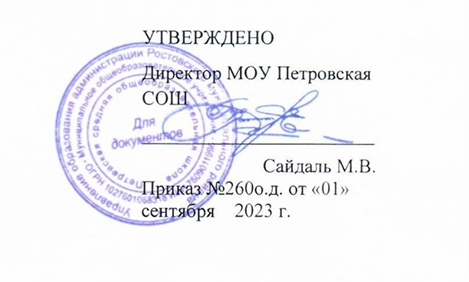 Рабочая программа курсавнеурочной деятельности по направлению «Спортивно-оздоровительная деятельность»«Весёлая физкультура»1-4 классы2023-2024 учебный годПрограмму составила:учитель физической культурыБулыгина В.В.р.п.Петровское, 2023 г.Пояснительная запискаФизическая культура — обязательный учебный курс в общеобразовательных учреждениях. Предмет «Физическая культура» является основой физического воспитания школьников. В сочетании с другими формами обучения — физкультурно-оздоровительными мероприятиями в режиме учебного дня и второй половины дня (гимнастика до занятий, физкультурные минутки, физические упражнения и игры на удлинённых переменах и в группах продлённого дня), внеклассной работой по физической культуре (группы общефизической подготовки, спортивные секции), физкультурно-массовыми и спортивными мероприятиями (дни здоровья и спорта, подвижные игры и соревнования, спортивные праздники, спартакиады, туристические слёты и походы) — достигается формирование физической культуры личности. Она включает в себя мотивацию и потребность в систематических занятиях физической культурой и спортом, овладение основными видами физкультурно-спортивной деятельности, разностороннюю физическую подготовленность.В Федеральном законе «О физической культуре и спорте» от 4 декабря 2007 г. № 329–Ф3 отмечено, что организация физического воспитания и образования в образовательных учреждениях включает в себя проведение обязательных занятий по физической культуре в пределах основных образовательных программ в объёме, установленном государственными образовательными стандартами, а также дополнительных (факультативных) занятий физическими упражнениями и спортом в пределах дополнительных образовательных программ.Содержание данной программы рассчитано на систему одноразовых занятий в неделю продолжительностью 35-45 минут. Продолжительность занятий определяется их интенсивностью. Выполнение нормативного объема учебного времени достигается сложением времени учебных занятий и затратами времени на соревновательную деятельность.  Концепция программы.Все занимающиеся по программе «Весёлая физкультура» обучаются навыкам игр с учетом возрастных категорий, общефизической подготовленности. Программа работы секции рассчитана на последовательное расширение теоретических знаний и практических умений и навыков в процессе занятий.В процессе проведения занятий и участия в спортивно-массовых мероприятиях учитель воспитывает у занимающихся в секции правила этикета в подвижных играх, чувство ответственности перед секцией, вырабатывает у них добросовестное отношение к своим обязанностям, организованность и дисциплину, содействует гармоничному физическому развитию, разносторонней физической подготовке, укреплению здоровья.Большое место в  учащихся надо уделять воспитанию их волевых качеств и совершенствованию психических показателей, необходимых для оптимальной работоспособности.Периодичность занятий:1 час в неделюОбъем  программы: 33часа - 1 класс, 34  часа 2-4 классы.	Цель программы:1. Овладение учащимися основ физической культуры, слагаемыми которой являются крепкое здоровье, хорошее физическое развитие, оптимальный уровень двигательных способностей. 2. Всестороннее развитие личности ребенка, его духовно-нравственное становление, осознание и принятие им общечеловеческих ценностей. 3.Создание предпосылок для успешной учебной, бытовой, семейной и социальной адаптации учащихся к реальным условиям жизни в обществе. Задачи программы:создание условий для развлечения и физической разрядки детей;достижение оздоровительного и рекреативного эффекта;совершенствование жизненно важных двигательных умений, навыков (подвижных и спортивных игр), изучаемых на уроках физической культуры;воспитание интереса к физкультурным и спортивным занятиям.Учителя физической культуры оказывают организационную и методическую помощь воспитателям в подготовке и проведении занятий.Формы занятий. Содержание спортивного часа должно быть взаимосвязано с учебной программой по физической культуре. Основу составляют общеразвивающие упражнения с предметами и без предметов. Основная форма занятий - урочная, с активным участием обучающихся в ее организации и проведении. Во время занятий в игровой и соревновательной форме выполняются игры и упражнения, изученные на уроках физической культуры. Оздоровительные занятия являются составной частью режима учебного дня, что в значительной мере должно определять их содержание. Оно зависит от нагрузки, полученной обучающимися в течение учебного дня. Оставляя неизменной структуру спортивного часа (подготовительная, основная и заключительная часть), при проведении его не следует в точности повторять программный материал по физической культуре, так как это заметно снижает интерес обучающихся к занятиям. Рабочая  программа по курсу  организации внеурочной деятельности «Веселая физкультура» разработана на основе следующих нормативно-правовых  документов:1.  Федерального закона «Об образовании в Российской Федерации» от 29. 12. 2012г.  № 273 - ФЗ: (статьи 7, 9, 32).2. Федеральный государственный образовательный стандарт начального общего образования утвержденный приказом  №373от 06.09.2009г. Приказ №1241от 26.11.2010г. «О внесении изменений в федеральный государственный образовательный стандарт начального общего образования».3. Фундаментальное ядро содержания начального общего и основного общего образования.4.Письмо Министерства образования и науки РФ «Об организации внеурочной деятельности при введении федерального государственного образовательного стандарта общего образования» от 12 мая 2011 г. № 03–29605. Концепции духовно-нравственного развития и воспитания личности гражданина России.- М.: Просвещение, 2011.6. СанПиН 2.4.2.2821-10 "Санитарно-эпидемиологические требования к условиям и организации обучения в общеобразовательных учреждениях". Постановление № 189 от 29.12.2010г..Рабочая программа составлено на основе следующих нормативных документов:     - Письмо МО и РТ от 18.08.2010 г №6871/10 «О введении ФГОС НОО». -  «Стандарты второго поколения: Рекомендации по организации  внеурочной деятельности учащихся».Универсальными компетенциями учащихся по курсу являются:         умения организовывать собственную деятельность, выбирать и использовать средства для достижения её цели;         умения активно включаться в коллективную деятельность, взаимодействовать со сверстниками в достижении общих целей;         умения доносить информацию в доступной, эмоционально-яркой форме в процессе общения и взаимодействия со сверстниками и взрослыми людьми.Личностными результатами освоения учащимися содержания курса являются следующие умения:         активно включаться в общение и взаимодействие со сверстниками на принципах уважения и доброжелательности, взаимопомощи и сопереживания;         проявлять положительные качества личности и управлять своими эмоциями в различных (нестандартных) ситуациях и условиях;         проявлять дисциплинированность, трудолюбие и упорство в достижении поставленных целей;         оказывать бескорыстную помощь своим сверстникам, находить с ними общий язык и общие интересы.Метапредметными результатами освоения учащимися содержания программы по курсу являются следующие умения:         характеризовать явления (действия и поступки), давать им объективную оценку на основе освоенных знаний и имеющегося опыта;         находить ошибки при выполнении учебных заданий, отбирать способы их исправления;         общаться и взаимодействовать со сверстниками на принципах взаимоуважения и взаимопомощи, дружбы и толерантности;         обеспечивать защиту и сохранность природы во время активного отдыха и занятий физической культурой;          организовывать самостоятельную деятельность с учётом требований её безопасности, сохранности инвентаря и оборудования, организации места занятий;         планировать собственную деятельность, распределять нагрузку и отдых в процессе ее выполнения;         анализировать и объективно оценивать результаты собственного труда, находить возможности и способы их улучшения;         видеть красоту движений, выделять и обосновывать эстетические признаки в движениях и передвижениях человека;         оценивать красоту телосложения и осанки, сравнивать их с эталонными образцами;         управлять эмоциями при общении со сверстниками и взрослыми, сохранять хладнокровие, сдержанность, рассудительность;         технически правильно выполнять двигательные действия из базовых видов спорта, использовать их в игровой и соревновательной деятельности.Предметными результатами освоения учащимися содержания программы по курсу являются следующие умения:         представлять игры как средство укрепления здоровья, физического развития и физической подготовки человека;         оказывать посильную помощь и моральную поддержку сверстникам при выполнении учебных заданий, доброжелательно и уважительно объяснять ошибки и способы их устранения;         организовывать и проводить со сверстниками подвижные игры и элементы соревнований, осуществлять их объективное судейство;         бережно обращаться с инвентарём и оборудованием, соблюдать требования техники безопасности к местам проведения;         организовывать и проводить игры с разной целевой направленностью         взаимодействовать со сверстниками по правилам проведения подвижных игр и соревнований;         в доступной форме объяснять правила (технику) выполнения двигательных действий, анализировать и находить ошибки, эффективно их исправлять;         находить отличительные особенности в выполнении двигательного действия разными учениками, выделять отличительные признаки и элементы;         выполнять технические действия из базовых видов спорта, применять их в игровой и соревновательной деятельности;         применять жизненно важные двигательные навыки и умения различными способами, в различных изменяющихся, вариативных условиях.Планируемые результаты освоения обучающимися программы «Весёлая физкультура».В результате освоения программного материала по внеурочной деятельностиобучающиеся к окончанию начальной школы должны:иметь представление:- о связи занятий физическими упражнениями с укреплением здоровья и повышениемфизической подготовленности;- о режиме дня и личной гигиене;- о способах изменения направления и скорости движения;- об играх разных народов;- о разновидности спортивных игр;- о соблюдении правил игры- выполнять комплексы упражнений, направленные на формирование правильной осанки;- выполнять комплексы упражнений утренней зарядки и физкультминуток;- играть в подвижные и спортивные игры;- выполнять передвижения в ходьбе, беге, прыжках разными способами;- выполнять строевые упражнения;- соблюдать правила игры.Ожидаемые результаты:- высокий уровень мотивации здорового образа жизни;- укрепление здоровья и повышение физической подготовленности и выносливости;- формирование двигательных действий с мячом;- соблюдение дисциплины, правил безопасного поведения в местах проведенияспортивных игр и занятий спортом,- самостоятельная организация и проведение подвижных и спортивных игр в малых- соблюдение норм общения и взаимодействия с одноклассниками и сверстниками впроцессе подвижных игр и занятий спортом;- владение двигательными действиями, составляющими содержание подвижных игр –проявление самостоятельности в принятии адекватных решений в условиях игровой деятельности.Способы проверки: проведение мониторинга образовательной среды (анкетирование детей и родителей), проведение массовых мероприятий, соревнований, конкурсов, праздников, тестирование, обобщающие и закрепляющие занятия.         Данная программа является физкультурно-спортивной направленности и рассчитана на 4 года, т.е. является развивающей. Она ориентирована на учащихся 1-4 классов, в связи с чем при подборе упражнений и нагрузок необходимо учитывать возрастные особенности учащихся.Примерная организация занятия:Организованный выход, построениеПодвижные и спортивные игрыЗанятия по интересам и упражнения восстановление на дыхание, укрепление осанки, игры на внимание и т.д.В подготовительной части желательно чаще использовать упражнения с различными предметами. Упражнения с предметами способствуют укреплению осанки и развитию координации движений. В основной и заключительной части часа активного отдыха наибольший эффект даёт применение игрового и соревновательного методов. Не менее важно учитывать и состояние здоровья обучающихся. Детям, менее физически крепким и отстающим в физическом развитии, следует оказывать особое внимание, регламентируя объём и интенсивность упражнений. При выборе соответствующих упражнений и нагрузок, воспитателю необходимо консультироваться с учителем физической культуры, так как оздоровительный эффект занятий физическими упражнениями и подвижными играми, помимо других условий, во многом зависит от правильного дозирования нагрузки.Учитывая интересы обучающихся, учитель должен стремиться вызвать у них творческую самостоятельность, активность. Будучи эмоциональными и доступными, ежедневные занятия должны отвечать по своему характеру основной цели – обеспечению активного отдыха обучающихся, укреплению их здоровья и повышению двигательной подготовленности.При проведении физических упражнений, подвижных и спортивных игр нужно придерживаться правила постепенного повышения физической нагрузки и снижения её в конце занятий. В заключительной части можно использовать ходьбу с различными движениями рук и игры малой интенсивности. Организованная часть занятий под непосредственным руководством воспитателя должна занимать примерно 20-30 минут, оставшееся время используется на самостоятельное выполнение игр и физических упражнений, рекомендованных обучающимся на уроках физической культуры как домашние задания.Для повышения результативности занятий физическими упражнениями и играми во время спортивного часа воспитателю следует заранее планировать содержание занятий, их организацию, необходимый инвентарь с учётом знаний, умений и навыков обучающихся, полученных на уроках физической культуры.  
Список литературы:Т.И. Линго «Игры, ребусы, загадки для младших школьников»/ Ярославль, «Академия развития» 1998гЛ.В. Былеев, Сборник подвижных игр. – М., 1990. С. Глязер, Зимние игры и развлечения. – М., 1993.М.Н.  Жуков, Подвижные игры. – М., 2000М.Н .Железняк, Спортивные игры. – М., 2001М.Ф. Литвинов, Русские народные подвижные игры. – М.,  1986 В.И.Ковалько “Поурочные разработки по физкультуре” /ВАКО, Москва, 2003/Е.А.Каралашвили “Физкультурная минутка” .Динамические упражнения для детей 6-10 лет. /Творческий центр “Сфера”Москва, 2002/Календарно-тематическое планированиепо программе «Весёлая физкультура»для 1 классаКалендарно-тематическое планированиепо программе «Весёлая физкультура»для 2 классаКалендарно-тематическое планированиепо программе «Весёлая физкультура»для 3 классаКалендарно-тематическое планированиепо программе «Весёлая физкультура»для 4 класса№ темы по порядкуТемаОсновные виды учебной деятельности обучающихся№ темы по порядкуТемаОсновные виды учебной деятельности обучающихся№ темы по порядкуТемаОсновные виды учебной деятельности обучающихся1Основы знаний о физической культуре, способы физкультурной деятельностиОпределять и кратко характеризовать физическую культуру как занятия  физическими упражнениями2Историческое путешествие «Зарождение древних Олимпийских игр». Пересказывать тексты по истории физической культуры.3 Игра «Охотники и зайцы».Проявлять выносливость при прохождении  дистанций4Игры с использованием скакалки. Подвижная игра «Невод».Выполнять самостоятельно упражнения по разделу легкоатлетические упражнения.5 «Бег с преодолением препятствий». Игра «С кочки на кочку». Научиться общаться и взаимодействовать в игровой деятельности. 6ОРУ. Игра «У ребят порядок строгий». Развитие скоростно-силовых качеств.Осваивать высокий старт, умение стартовать по сигналу учителя. 7Игра «Ястреб и утка». ОРУ. Развитие выносливости. Знакомство с челночным бегом. Освоение правил выполнения.8ОРУ. Подвижная игра «Кто быстрее встанет в круг?»Развитие выносливости, умения распределять силы.  Умение чередовать бег с ходьбой.9Урок игра. Игра «Третий лишний». Распределяться на команды с помощью считалочек.10Эстафеты. Бег с ускорением. Игра «Быстро в круг». ОРУ Развитие выносливости, умения распределять силы.  Умение чередовать бег с ходьбой.11Игра «Медвежата за медом». Общаться и взаимодействовать в игровой деятельности.12 Подвижная игра «Невод».Развитие выносливости, умения распределять силы.  Умение чередовать бег с ходьбой13Эстафеты с мячами. Игра «Бросай поймай». Развитие координации.Продемонстрировать полученные навыки в течение первой четверти. 14Урок – соревнование «Преодоление полосы препятствий с элементами лазанья и перелезания». Общаться и взаимодействовать в игровой деятельности. 15Игра:  «К своим флажкам».Правила по технике безопасности на уроках подвижных и спортивных игр.Называть правила подвижных игр и выполнять их в процессе игровой деятельности. 16Игры на закрепление и совершенствование развития скоростных способностей Называть правила подвижных игр и выполнять их в процессе игровой деятельности. 17Игры на закрепление и совершенствование навыков в прыжках Называть правила подвижных игр и выполнять их в процессе игровой деятельности. 18Игры на закрепление и совершенствование метаний на дальность и точность Называть правила подвижных игр и выполнять их в процессе игровой деятельности. 19Игра «Точный расчет».Называть правила подвижных игр и выполнять их в процессе игровой деятельности. 20Подвижная игра «Охотники и утки».Моделировать игровые ситуации21 Подвижная игра «Удочка».Моделировать игровые ситуации22Подвижная игра «Круговая охота».Моделировать игровые ситуации 23Подвижные игры с баскетбольным мячом. Подвижная игра «Передал — садись».Общаться и взаимодействовать со сверстниками в условиях игровой  деятельности.24Подвижные игры с баскетбольным мячом. Общаться и взаимодействовать со сверстниками в условиях игровой  деятельности.25Подвижные игры с баскетбольным мячом. Общаться и взаимодействовать со сверстниками в условиях игровой  деятельности.26Игра «Капитаны».Регулировать эмоции в процессе игровой деятельности, уметь управлять ими.27Игра «Не давай мяча водящему».Развитие познавательной активности: получение знаний о природе 28 Игра «Змейка».Различать и выполнять строевые команды28Игра «Парашютисты».Продемонстрировать умение выполнять акробатические комбинации. 30 Игра «Кузнечики». Развитие силовых качествОбщаться и взаимодействовать в игровой деятельности.31Эстафета «Веселые старты». Соблюдать дисциплину и правила техники безопасности во время проведения подвижных игр.дата№ п/пТемаОсновные виды учебной деятельности обучающихся1Основы знаний о физической культуре, способы физкультурной деятельностиОпределять и кратко характеризовать физическую культуру как занятия  физическими упражнениями2Основные физические качества (сила, быстрота, выносливость, гибкость, равновесие).Характеризовать показатели физического развития, физической подготовки.3 Игра «Охотники и зайцы».Проявлять выносливость при прохождении  дистанций4Историческое путешествие «Зарождение древних Олимпийских игр». Пересказывать тексты по истории физической культуры.5 «Бег с преодолением препятствий». Игра «С кочки на кочку». Научиться общаться и взаимодействовать в игровой деятельности. 6Влияние физических упражнений на осанку. Приемы закаливанияПонимать значения физических упражнений на формирование осанки. 7Прыжки в длину с разбега.Выявлять характерные ошибки в технике выполнения беговых упражнений.8ОРУ. Подвижная игра «Кто быстрее встанет в круг?»Развитие выносливости, умения распределять силы.  Умение чередовать бег с ходьбой.9Прыжок в высоту. «Челночный» бег.Объяснять пользу подвижных игр. 10Эстафеты. Бег с ускорением. Игра «Быстро в круг». ОРУ Развитие выносливости, умения распределять силы.  Умение чередовать бег с ходьбой.11Игра «Медвежата за медом». Общаться и взаимодействовать в игровой деятельности.12 Игра «Охотники и зайцы».Проявлять выносливость при прохождении  дистанций13Эстафеты с мячами. Игра «Бросай поймай». Развитие координации.Продемонстрировать полученные навыки в течение первой четверти. 14 «Преодоление полосы препятствий с элементами лазанья». Общаться и взаимодействовать в игровой деятельности. 15Лазание по наклонной скамейке в упоре присев, в упоре стоя на коленях. Игра:  «К своим флажкам».Называть правила подвижных игр16Игры на закрепление и совершенствование развития скоростных способностей Называть правила подвижных 17Игры на закрепление и совершенствование навыков в прыжках Называть правила подвижных игр и выполнять их в процессе игровой деятельности. 18Игры на закрепление и совершенствование метаний на дальность и точность.Называть правила подвижных игр и выполнять их в процессе игровой деятельности. 19Лазание по гимнастической стенке. Игра «Точный расчет».Называть правила подвижных игр 20Подвижная игра «Охотники и утки».Моделировать игровые ситуации21Игра «Точный расчет».Называть правила подвижных игр 22Подвижная игра «Круговая охота».Моделировать игровые ситуации 23Подвижные игры с баскетбольным мячом. взаимодействовать со сверстниками в условиях игровой  деятельности.24Прыжки. Подвижные игры. Общаться и взаимодействовать со сверстниками в условиях игровой  деятельности.25Эстафета с переноской предметов. Общаться и взаимодействовать со сверстниками в условиях игровой  деятельности.26Эстафета с мячами, скакалками.Регулировать эмоции в процессе игровой деятельности, уметь управлять ими.27Игра «Не давай мяча водящему».Развитие познавательной активности: 28 Ведение мяча на месте правой и левой рукой. Броски в цель. Уметь выполнять общеразвивающие упражнения,  самостоятельно играть в разученные игры.28Бег. Метание на дальность.Различать разновидности беговых заданий. 30 Игра «Кузнечики». Развитие силовых качествОбщаться и взаимодействовать в игровой деятельности.31ОРУ в движении. Эстафета «Веселые старты». Соблюдать дисциплину и правила техники безопасности во время проведения подвижных игр.32Метание малого мяча горизонтальную цель.Метать мяч в вертикальную цель33Подвижные игры с баскетбольным мячом. Общаться и взаимодействовать со сверстниками в условиях игровой  деятельности.34Бег в равномерном темпе.Бегать на дистанцию 600 мДата№п/птемаОсновные виды учебной деятельности обучающихся№п/птемаОсновные виды учебной деятельности обучающихся1Техника безопасности на занятиях. Техника бега с ускорением, техника равномерного бега.Знать технику охраны труда.2Комплекс ОРУ с мячами. Игра «вышибалы».Точно бросать мяч в соперника.3Бег по дистанции(400м)Игра «Круговые пятнашки».бегать с максимальной скоростью с низкого старта 4Комплекс ОРУ на месте. Игра «Пустое место». Бег с ускорением (100 м).бегать с максимальной скоростью с низкого старта 5Комплекс ОУР в движении. Игра «день-ночь».Реагировать на команды.6Комплекс ОРУ с малыми мячами. Игра «Мячик кверху». Точно бросать мяч.7Правила техники безопасности при игре с прыжками. Виды прыжков. Игра «Попади в цель».прыгать в длину с разбега; метать мяч в вертикальную цель8Прыжок с разбега. Игра « Воробушки и кот».прыгать в длину с разбега; метать мяч в вертикальную цель9Метание малого мяча горизонтальную цельметать мяч в вертикальную цель10Бег на средние дистанции. Игра «Перемена мест».бегать на дистанцию 800 м11Бег в равномерном темпе. а Игра «Охотники и утки»бегать на дистанцию 800 м12Игра «день-ночь». Броски и ловля мяча.Реагировать на команды.13Комплекс ОРУ с короткой скакалкой. Игра «Снайперы».Бросать точно в цель.14Передача мяча. Метание мяча. Игра «Охотники и утки». Точно бросать мяч в соперника.15Комплекс ОРУ с предметами . Игра «Пятнашки в кругу» .Игра «Караси и щуки». Развивать быстроту реакции и координацию движений.16Комплекс ОРУ на месте. Игра «Слушай сигнал». Игра «Угадай, кто это?». Развивать быстроту реакции.17Комплекс ОРУ с мячами. Игра «Подвижная цель». Точно бросать мяч в соперника.18Комплекс ОРУ. Игра «Ловушка». Игра «Капканы». Развивать ловкость.19Комплекс ОРУ. Игра «Карусели». Игра «Тропка».Реагировать на команды.20Комплекс ОРУ на месте. Игра «Невидимки». Игра «Наблюдатели». Развивать реакцию на сигналы»21Баскетбол. Стойка и передвиженияигрока.выполнять правильнотехнические действия в игре22Ведение мяча на месте, в движении по разметке спортивного зала.играть в баскетбол по упрощенным правилам; выполнять правильнотехнические действия в игре23Ведение мяча на месте с разной высотой отскока, разной скоростью.выполнять правильнотехнические действия в игре24Остановка прыжком. Броски мяча.выполнять правильно технические действия в игре25Ловля мяча двумя руками от груди на месте в парах с шагом.играть в баскетбол по упрощенным правилам; выполнять правильнотехнические действия в игре26Эстафета с лазанием и перелезанием.Выполнять лазание  и перелезание через препятствия .27Эстафета с предметами (скакалки, мячи, обручи)Взаимодействие в команде28Ловля и передача мяча. Игровые упражнения с мячом.Развивать ловкость28Сочетание различных видов ходьбы и бега. Равномерный бег.Развивать быстроту реакции и координацию движений.30Сюжетные игры : «Гуси-лебеди», «Обыкновенные жмурки», «Пятнашки»Развивать ловкость.31Метание малого мяча на заданное расстояние. Подвижная игра « Защита укрепления»Точно бросать мяч 32Русские народные игры: «Горелки», « Лапта».Развивать ловкость.33Комплекс ОРУ на месте. Игра «Ориентирование без карты»Развивать быстроту реакции и координацию движений.34.Комплекс ОРУ с набивными мячами. Игра «Отгадай, кто бросил» Игра «Защищай ворота».Точно бросать мячДата№ п/пТемаОсновные виды учебной деятельности обучающихся1Техника безопасности. Спринтерский бег,эстафетный бег бегать с максимальной скоростью с низкого старта(60 м)2Метание. Броски иловля мяча, метание мяча в цель и на дальность. метать мяч в вертикальную и горизонтальную цели3Бег прямолинейный, равномерный, с ускорением .Высокий старт. бегать с максимальной скоростью с высокого старта 4Бег с ускорением (50-60 м)бегать с максимальной скоростью с низкого старта (60 м)5Бег на результат (30,60м). круговая эстафета.  Игра «Невод». правильно выполнять движения при ходьбе и беге. Пробегать  с максимальной скоростью (60м) 6ОРУ с малыми мячами.«Передал – беги», «Линейная эстафета» выполнять игровые задания7Преодолений несложных препятствий. преодоление несложных вертикальных препятствий; 8Прыжок  в длину с разбегапрыгать в длину с разбега; 9Метание малого мяча горизонтальную цель(1 х 1м) с 5-6 м.прыгать в длину с разбега; метать мяч в вертикальную цель10Бег на средние дистанции. бегать на дистанцию 500 м11Бег в равномерном темпе.бегать на дистанцию 500 м12Тройной прыжок с места. Игра «Волк во рву». правильно выполнять движения  в прыжках; правильно приземляться13Ловля и передача мяча в движении. «Быстрая передача». Точно бросать мяч в соперника.14Ведение на месте правой и левой рукой в движении. Броски в цель. Знать правила поведения при играх,   самостоятельно играть в разученные игры. Точно бросать мяч в соперника.15Ловля и передача мяча в круге. Ведение мяча правой (левой) рукой. Эстафеты.Развивать быстроту реакции и координацию движений.16ОРУ в движении. Лазание по канату в три приёма. Перелезание через препятствие.лазать по гимнастической стенке, канату; развивать быстроту реакции.17ОРУ в движении. Опорный прыжок на горку матов. Вскок в упор на коленях, соскок со взмахом рук.лазать по гимнастической стенке, канату; выполнять опорный прыжок. 18ОРУ. Игры «Прыгуны и пятнашки», «Заяц, сторож, Жучка».Развивать ловкость, осуществлять индивидуальные и групповые действия в подвижных играх.19ОРУ. Игры «Космонавты», «Белые медведи». Эстафеты с обручами.Реагировать на команды, играть в подвижные игры с бегом, прыжками, метанием.20ОРУ. Игры «Вызов номеров», «Кто дальше бросит», «Западня».Развивать ловкость, осуществлять индивидуальные и групповые действия в подвижных играх.21ОРУ. Эстафеты с предметами. Игра «Парашютисты».выполнять правильнотехнические действия в игре22 Баскетбол. Стойка ипередвиженияигрока.играть в баскетбол по упрощенным правилам; выполнять правильнотехнические действия в игре23Ведение мяча на месте с разной высотой отскока.играть в баскетбол по упрощенным правилам; выполнять правильнотехнические действия в игре24Остановка прыжком. Броски мяча в кольцо двумя руками от груди.играть в баскетбол по упрощенным правилам; выполнять правильнотехнические действия в игре25Ловля мяча двумя руками от груди на месте в парах с шагом.играть в баскетбол по упрощенным правилам; выполнять правильнотехнические действия в игре26Игра «Играй, мяч не теряй» играть в разученные игры с мячом27Эстафета с обменом мячей. Игра «вышибалы»Точно бросать мяч в соперника.28Игра «Мяч среднему»Развивать ловкость29ОРУ. Ловля и передача мяча в квадрате. Игра «салки».Развивать быстроту реакции и координацию движений.30Эстафеты с мячами. Игра «собачки».Развивать ловкость.31Ловля и передача мяча в круге. Игра «вышибалы»Точно бросать мяч в соперника.32Броски мяча в кольцо. Игра «собачки»Развивать ловкость.33Бросок теннисного мяча на дальность, точность и заданное расстояние Игра «салки».Развивать быстроту реакции и координацию движений.34Прыжок в высоту с прямого разбега. Игра «Прыжок за прыжком».правильно выполнять движения в прыжках; правильно приземляться.